1	BackgroundThe Strategic Portfolio Governance Committee (SPGC) was held on 5 May 2022 and the following key points were noted at the meeting.  The next meeting is scheduled for 28 June 2022 at 13:30.2 	RecommendationBoard Members are asked to note the SPGC Committee Update Linda Semple, Chair - Strategic Portfolio Governance CommitteeMay 2022Board Meeting:5 May 2022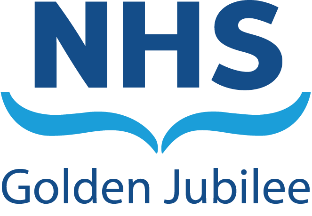 Subject:Strategic Portfolio Governance Committee updateRecommendation:	Board members are asked to:Board members are asked to:ItemDetailsEffectiveThe Committee was provided with an update on the Board’s strategic programmes portfolio. The Committee was content with the progress and manner of reporting across the various projects contained in the report; The Committee was updated on the progress of the National Elective Centre build, noting that the programme is progressing to time and budget. The Committee further noted the commencement of assurance reviews via NHS Assure. The Committee further noted the measures in place to monitor availability and cost of materials whose sourcing is affected by global supply shortages and the War in Ukraine;The Committee was assured with the progress reported on the work of the Centre for Sustainable Delivery;The Committee received an update on NHS Scotland Academy progress and was assured as regards the progress and content reported;The Committee approved revised Committee Terms of Reference and the draft Annual Report for onward reporting to the Board of NHS Golden Jubilee;The Committee noted the Radiology Strategy Update, and noted that this would become a feature of the wider strategic portfolio considered earlier in the agenda;The Committee noted that reporting on programmes of work is robust.